Contact Information (Please Print) 	Name _____________________________________________________________________________________________ Organization Name __________________________________________________________________________________ Mailing address _____________________________________________________________________________________ City____________________________________________________, Virginia   Zip________________________________Phone number__________________________  Email address________________________________________________ Do your services work with: 		Behavioral Health ____    Clinical/Medical ____ 	Youth ____    			Business/Worksite ____    Academic ____      Other _____________________    	  May we interest you to:⃝ Become a Quitline Referral site					        View our free⃝ Become a Tobacco Free Worksite					Online Provider Training⃝ Host a Tobacco Control related presentation⃝ Connect with a local or state tobacco coalition⃝ Connect with your Tobacco Control Regional Coordinator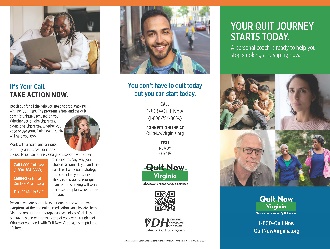 YOUR QUIT JOURNEY	Brochure (200 max)    Quantity: ___ 		 Flyer (20 max)Quantity: ____Poster (3 max) Quantity: ____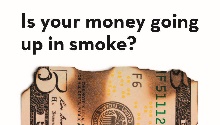 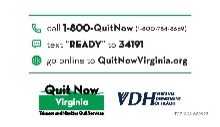 UP IN SMOKEBusiness Cards (100 max) Quantity: ____		Flyer (10 max)Quantity: ____Poster (3 max) 	 	Quantity: ____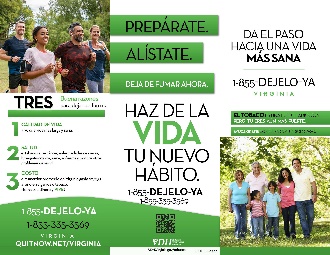 SPANISHQuit Now Brochure (100 max) Quantity: _____		Poster (3 max)Quantity: _____Quit Now Referral Note Pad (5 max)Quantity: _____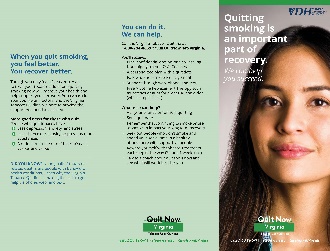 Behavioral HealthPatient Brochure (50 max)Quantity: _______Provider’s Guide  (5 max)Quantity: _______Live Vape FreePostcard (50 max)Quantity___Business cards (100 max) Quantity___	